様式第１号（第５条、第７条関係）地域づくり活動支援事業補助金交付（変更）申請書年　　月　　日　古河市長　宛て団 体 名　　○　○　○　○　○　　　　代表者住所　古河市　○ ○　× ×-△ △  代表者名　会長　○　○　　○　○　 　　　地域づくり活動支援事業補助金の交付を受けたいので、古河市地域づくり活動支援事業補助金交付要綱第５条（第７条）の規定に基づき、次のとおり申請します。注)　変更申請の場合は、「事業実施内容」の記入欄に変更理由を、「申請金額」の各記入欄に「変更後の額」及び括弧書きで「変更前の額」を記載し、変更理由を明らかにする書類を添付してください。（別紙１）　○○年度　　○　○　○　○　事 業 計 画 書　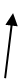 　○　○　○　自治会・行政区（別紙２）　○○年度　　○　○　○　○　収 支 予 算 書　　　　　　　　　　　　　　　　　　　　　　○　○　○　自治会・行政区収入の部　　　　　　　　　　　　　　　　　　　　　　　　　　　　　　　　　　　　　　　　　　　　　　　　　（円）支出の部※　事業にかかるすべての経費（対象外経費と思われるものも含め）で予算書を作成してください。自治組織の予算書でも提出可能です。市役所提出用に予算書を作成する必要はありません。※　売上金、寄付金が支出額を上回る事業は、補助の対象になりません。交付年度○　○　年度○　○　年度事業名称地域づくり活動支援事業地域づくり活動支援事業事業実施内容〇事業名　　夏祭り・事業目的　　地域の交流を深めるため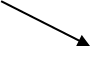 ・実施日　　令和〇〇年〇〇月○○日～○○日・参加人数　　○○名〇事業名　　花壇つくり・事業目的　　環境美化のため・実施日　　令和○○年○○月○○日（参加○○名）令和〇〇年○○月○○日（参加○○名）〇事業名　　夏祭り・事業目的　　地域の交流を深めるため・実施日　　令和〇〇年〇〇月○○日～○○日・参加人数　　○○名〇事業名　　花壇つくり・事業目的　　環境美化のため・実施日　　令和○○年○○月○○日（参加○○名）令和〇〇年○○月○○日（参加○○名）申請金額A　事業費合計１５５，０００円申請金額B　市以外からの助成金等０円申請金額C　補助対象金額１２５，０００円申請金額補助金交付申請額※　千円未満切捨て６２千円添付書類１　事業計画書２　収支予算書３　その他市長が必要と認める書類１　事業計画書２　収支予算書３　その他市長が必要と認める書類年　月　日事　　業　　内　　容Ｒ○○．○．○夏祭り打ち合わせＲ○○．○．○夏祭り回覧Ｒ○○．○．○夏祭り準備Ｒ○○．○．○夏祭り実施Ｒ○○．○．○～○夏祭り片付け科　目予算額備　　　考自治組織負担金１５５，０００円地域づくり活動支援事業補助金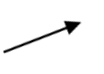 売上金・寄付金０円合　計１５５，０００円科　目予算額備　　　考報償費研修会等での外部講師への謝礼等（対象）報償費団体内部への謝礼、出演料等（対象外）消耗品費（事務用品類、講座の材料代）３０，０００円食糧・食材費４５，０００円飲み物代（対象）食糧・食材費１０，０００円酒類（対象外）※飲食目的、酒類は対象外。燃料費３，０００円印刷製本費１２，０００円保険料５，０００円年間保険は対象外借上げ料５，０００円事業量に合わない過大な機材の借り上げは対象外景品・賞品・参加賞２５，０００円参加賞（対象）参加者全員に配布し、金額に差がなく500円以下のもの。景品・賞品・参加賞２０，０００円景品・賞品（対象外）金券、記念品等その他（　　　　　　）円御供え物やお札代、子ども会等の下部組織に支出した費用は対象外合　計（対象外経費も含む）１５５，０００円対象経費合計１２５，０００円